ПРАЗДНИК НЕПТУНА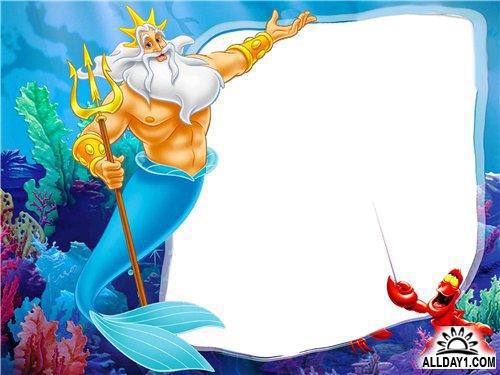 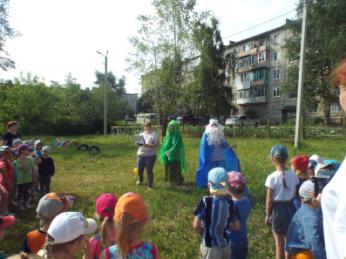 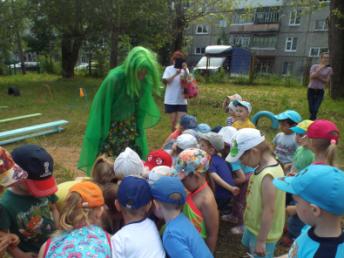 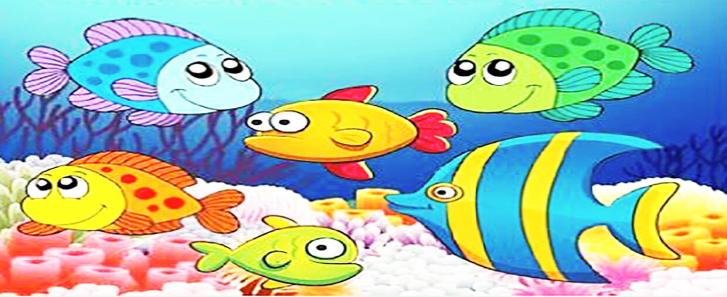 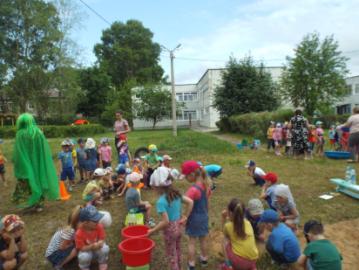 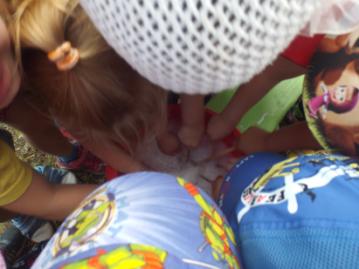 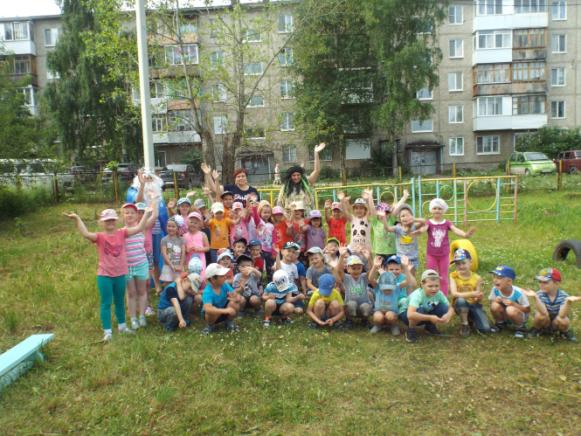 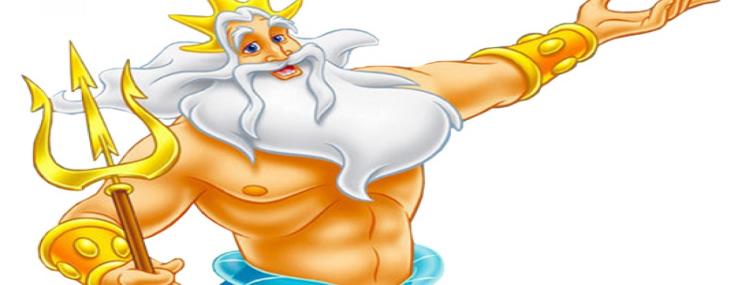 Цель: Создание условий для праздничного настроения у детей.
Задачи:
1. Расширять знания о празднике «День Нептуна».
2. Развивать внимание, ловкость, быстроту, умение действовать по сигналу в команде.
3. Воспитывать чувства взаимопомощи, взаимовыручки и коллективизма в ходе мероприятия.